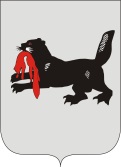 ИРКУТСКАЯ ОБЛАСТЬСЛЮДЯНСКАЯТЕРРИТОРИАЛЬНАЯ ИЗБИРАТЕЛЬНАЯ КОМИССИЯг. СлюдянкаОб исключении кандидата из списка кандидатов по одномандатнымизбирательным округам № 4, № 7, выдвинутых  Региональным отделением Политической партии СПРАВЕДЛИВАЯ РОССИЯ в Иркутской области при проведении выборов депутатов Думы муниципального образования Слюдянский район седьмого созываРассмотрев документы, представленные для заверения списка кандидатов по одномандатным избирательным округам № 2, № 3, № 4,  № 5, № 6, № 7, № 8, № 9, № 13, № 14, выдвинутого Региональным отделением Политической партии СПРАВЕДЛИВАЯ РОССИЯ в Иркутской области, при проведении выборов депутатов Думы муниципального образования Слюдянский район седьмого созыва, в соответствии с частью 8 статьи 52 Закона Иркутской области от 11 ноября 2011 года № 116-ОЗ «О муниципальных выборах в Иркутской области», Слюдянская территориальная избирательная комиссияРЕШИЛА:1. Исключить из указанного списка до его заверения Соболева Романа Владимировича, выдвинутого данным избирательным объединением кандидатом в депутаты Думы муниципального образования Слюдянский район седьмого созыва по одномандатному избирательному округу № 4, в связи с отсутствием в представленных документах заявления указанного кандидата о согласии баллотироваться, предусмотренного пунктом 1 части 1 статьи 49 Закона Иркутской области от 11 ноября 2011 года № 116-ОЗ «О муниципальных выборах в Иркутской области». 2. Исключить из указанного списка до его заверения Занину Ольгу Леонидовну, выдвинутую данным избирательным объединением кандидатом в депутаты Думы муниципального образования Слюдянский район седьмого созыва по одномандатному избирательному округу № 7, в связи с отсутствием в представленных документах заявления указанного кандидата о согласии баллотироваться, предусмотренного пунктом 1 части 1 статьи 49 Закона Иркутской области от 11 ноября 2011 года № 116-ОЗ «О муниципальных выборах в Иркутской области». 3. Выдать копию решения уполномоченному представителю данного избирательного объединения. Председатель комиссии                      		           	      Н.Л. ЛазареваСекретарь комиссии                                                                       Н.Л. ТитоваР Е Ш Е Н И ЕР Е Ш Е Н И Е18 июля 2019 года№ 102/788